Coloriage : Colorie le dessin en mettant plein de couleurs et en essayant de ne pas dépasser. 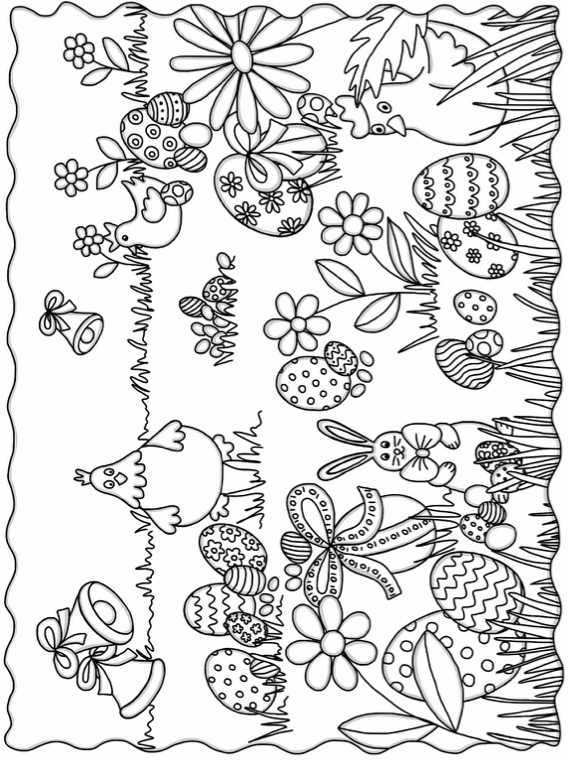 Relie les points en partant de 1. Colorie le dessin obtenu. 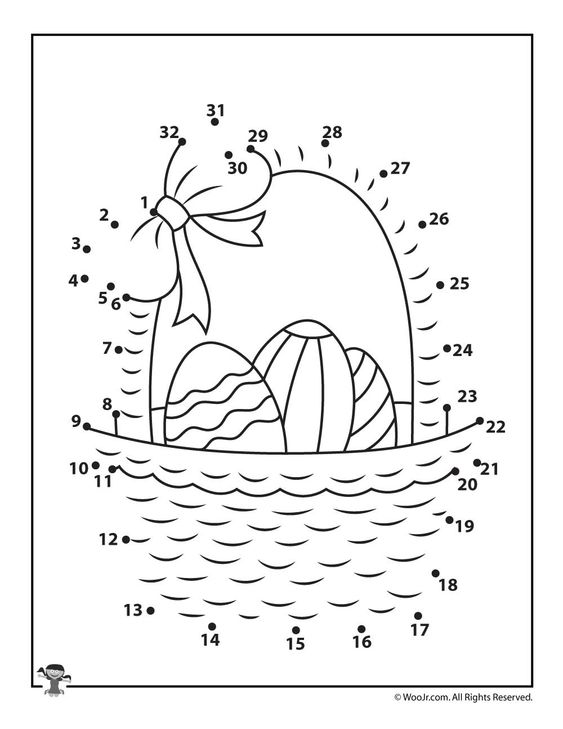 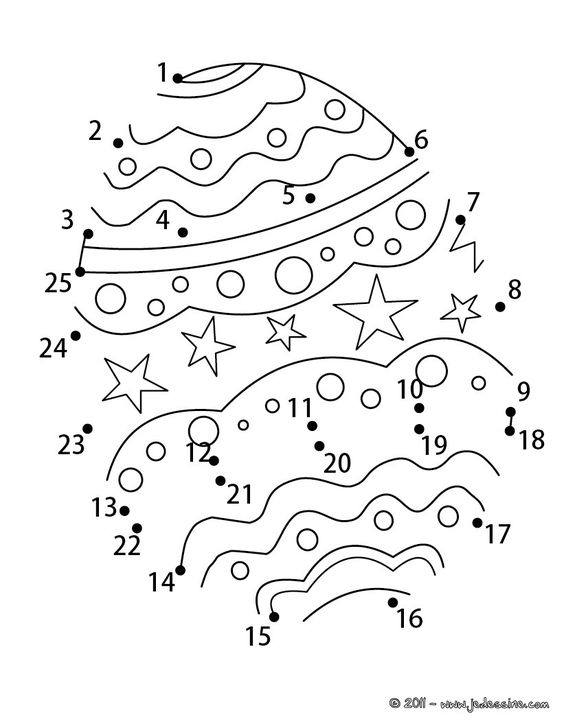 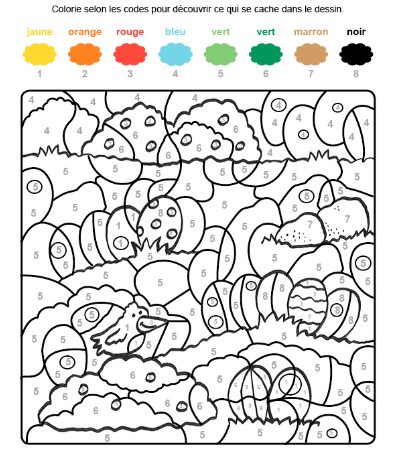 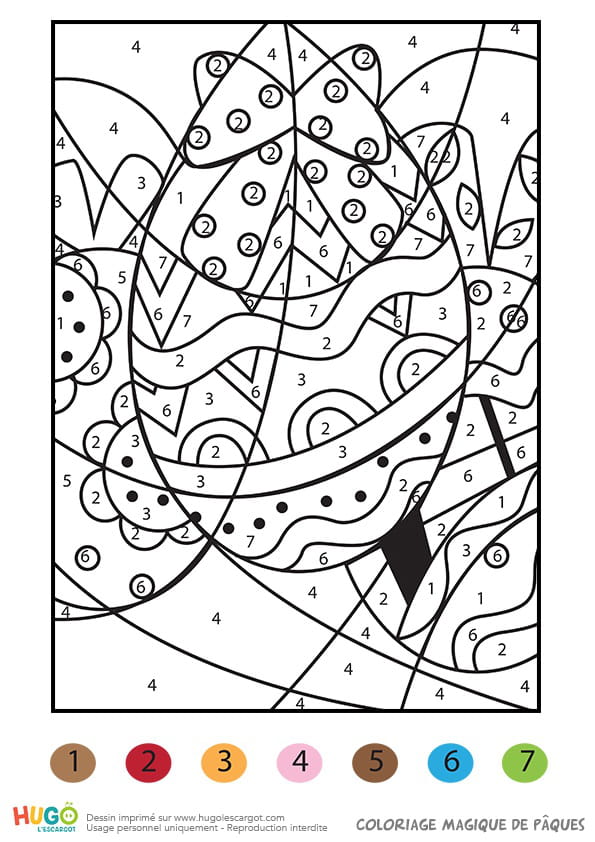 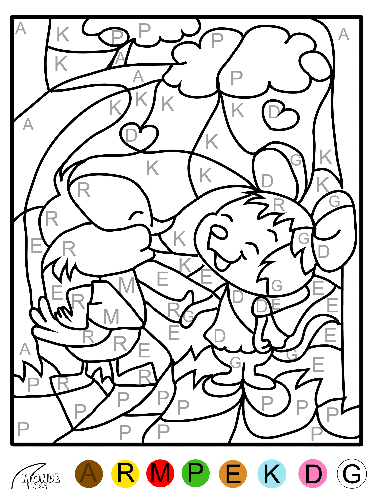 